Publicado en  el 30/08/2016 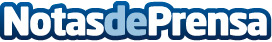  El poder adquisitivo en Murcia crece gracias a un aumento en empleo y una contención de los preciosEl comercio minorista es uno de los sectores beneficiados, que en julio incrementó un 5 por ciento sus ventas con respecto al mismo mes de 2015Datos de contacto:Nota de prensa publicada en: https://www.notasdeprensa.es/el-poder-adquisitivo-en-murcia-crece-gracias-a Categorias: Finanzas Murcia http://www.notasdeprensa.es